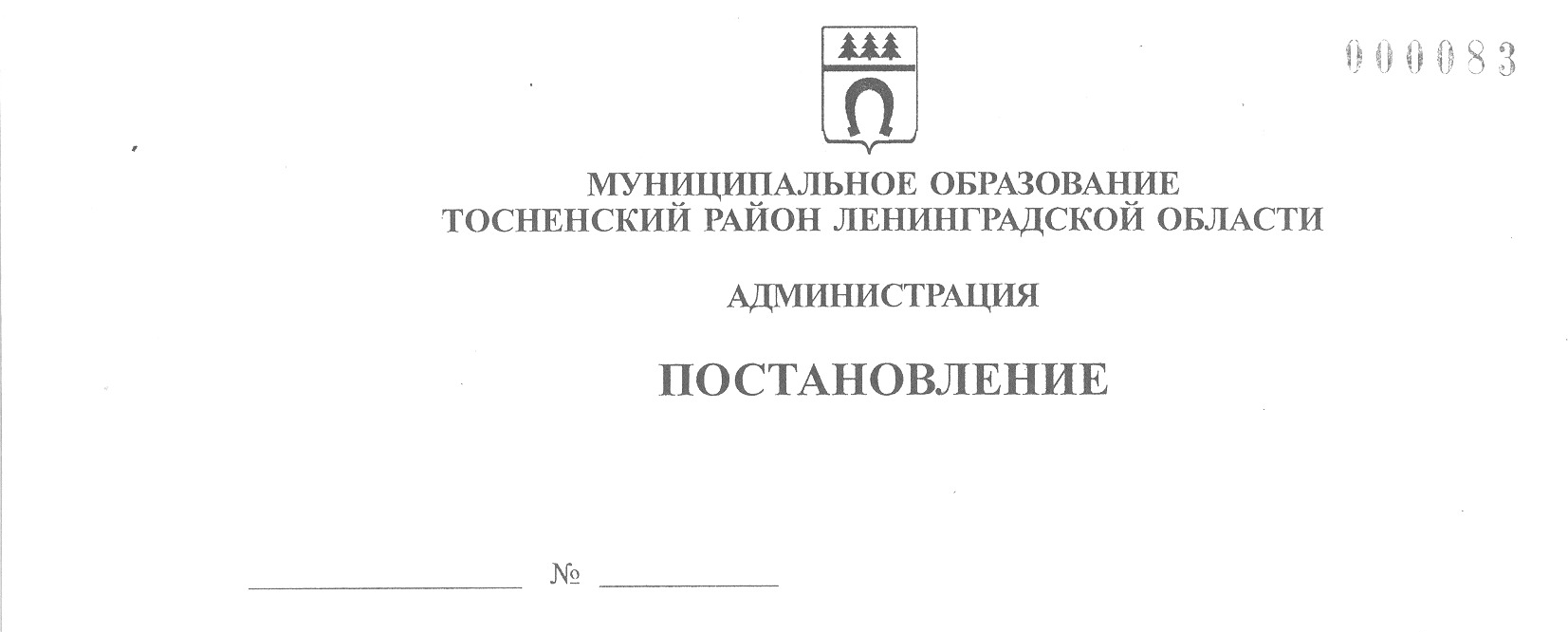 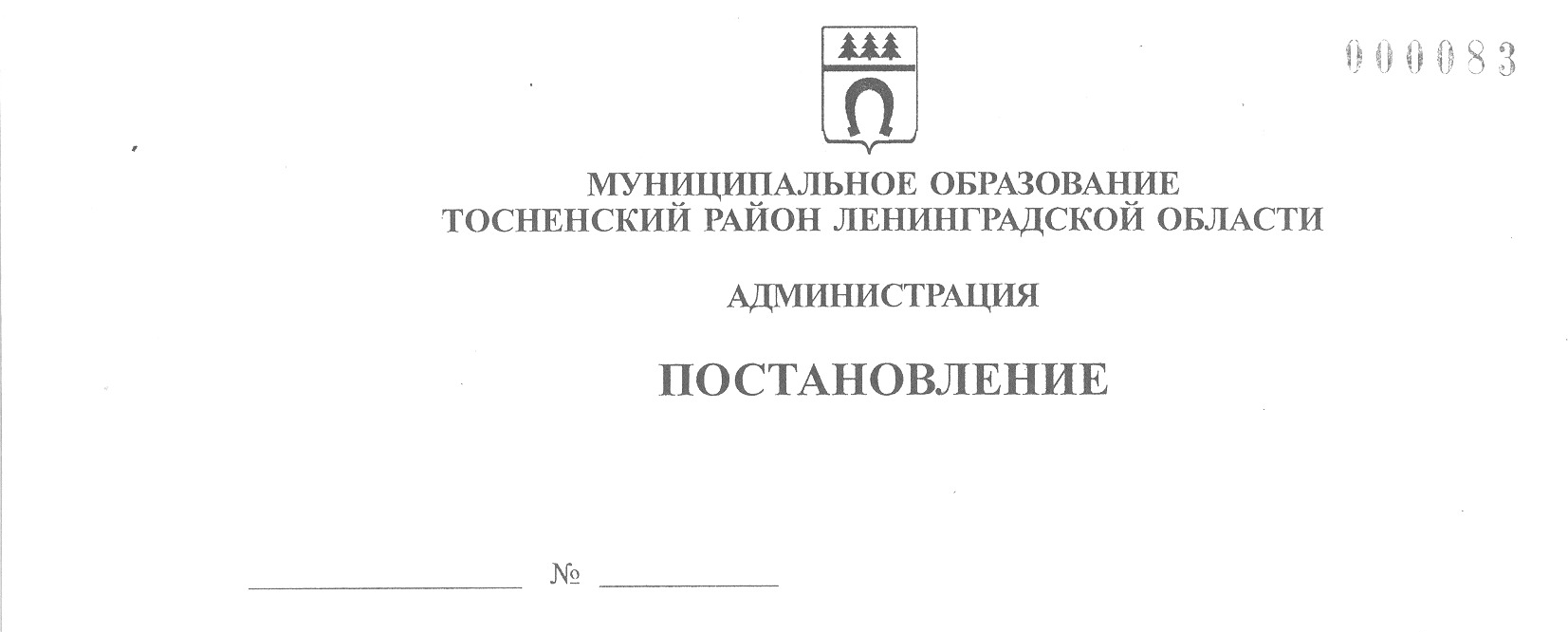 14.05.2020                                 829-паО внесении изменений в постановление администрации муниципального образования Тосненский район Ленинградской области от 24.12.2015 № 2610-па «Об утверждении требований к порядку разработки и принятия правовых актов о нормировании в сфере закупок для обеспечения муниципальных нужд муниципального образования Тосненский район Ленинградской области и муниципального образования Тосненское городское поселение Тосненского района Ленинградской области, содержанию указанных актов и обеспечению их исполнения»В соответствии с частью 4 статьи 19  Федерального закона от  № 44-ФЗ «О контрактной системе в сфере закупок товаров, работ, услуг для обеспечения государственных и муниципальных нужд» (с изменениями и дополнениями), Федеральным законом от  № 131-ФЗ «Об общих принципах организации местного самоуправления в Российской Федерации», постановлением Правительства Российской Федерации от  № 476 «Об утверждении общих требований к порядку разработки и принятия правовых актов о нормировании в сфере закупок, содержанию указанных актов и обеспечению их исполнения» (с изменениями и дополнениями), Уставом муниципального образования Тосненский район Ленинградской области, Уставом Тосненского городского поселения Тосненского района Ленинградской области, решением совета депутатов третьего созыва  муниципального образования Тосненский район Ленинградской области от 24.05.2019 № 246 «О структуре администрации муниципального образования Тосненский район Ленинградской области», постановлением администрации муниципального образования Тосненский район Ленинградской области от 28.10.2019 № 1906-па «О внесении изменений в постановление администрации муниципального образования Тосненский район Ленинградской области от 26.06.2018 № 1643-па «Об утверждении распределения обязанностей между заместителями главы администрации муниципального образования Тосненский район Ленинградской области», исполняя полномочия муниципального образования Тосненское городское поселение Тосненского района Ленинградской области на основании статьи 13 Устава Тосненского городского поселения Тосненского района Ленинградской области и статьи 25 Устава муниципального образования Тосненский район Ленинградской области, администрации муниципального образования Тосненский район Ленинградской области2ПОСТАНОВЛЯЕТ:1. Внести в постановление администрации муниципального образования Тосненский район Ленинградской области от 24.12.2015 № 2610-па «Об утверждении требований к порядку разработки и принятия правовых актов о нормировании в сфере закупок для обеспечения муниципальных нужд муниципального образования Тосненский район Ленинградской области и муниципального образования Тосненское городское поселение Тосненского района Ленинградской области, содержанию указанных актов и обеспечению их исполнения» следующие изменения: пункт 8 изложить в новой редакции «Контроль за исполнением постановления возложить на первого заместителя главы администрации муниципального образования Тосненский район Ленинградской области Тычинского И.Ф».2. Отделу муниципальных закупок администрации муниципального образования Тосненский район Ленинградской области направить в пресс-службу комитета по организационной работе, местному самоуправлению, межнациональным и межконфессиональным отношениям администрации муниципального образования Тосненский район Ленинградской области настоящее постановление для опубликования и обнародования в порядке, установленном Уставом муниципального образования Тосненский район Ленинградской области.3. Пресс-службе комитета по организационной работе, местному самоуправлению, межнациональным и межконфессиональным отношениям администрации муниципального образования Тосненский район Ленинградской области опубликовать и обнародовать настоящее постановление в порядке, установленном Уставом муниципального образования Тосненский район Ленинградской области.4. Отделу муниципальных закупок администрации муниципального образования Тосненский район Ленинградской области в течение 7 дней со дня утверждения разместить настоящее постановление на официальном сайте Российской Федерации в информационно-телекоммуникационной сети Интернет для размещения информации о размещении заказов на поставки товаров, выполнение работ, оказание услуг (www.zakupki.gov.ru).5. Контроль за исполнением постановления возложить на первого заместителя главы администрации муниципального образования Тосненский район Ленинградской области Тычинского И.ФГлава администрации							     А.Г. КлементьевКолосар Елена Константиновна, 8(81361)3326214 га